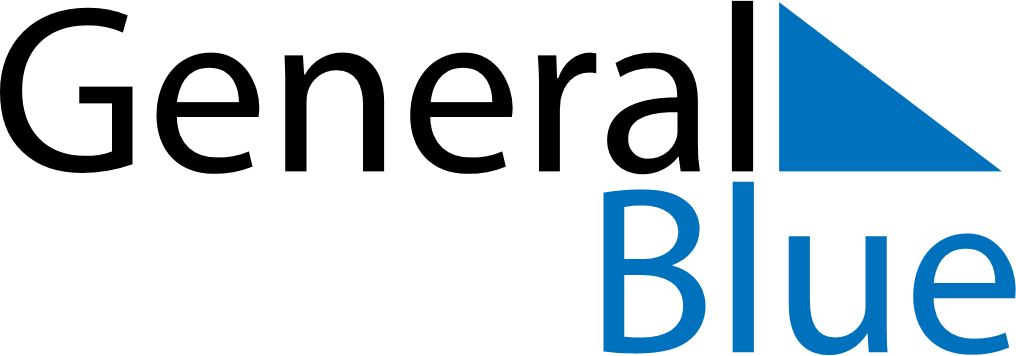 December 2028December 2028December 2028SloveniaSloveniaSundayMondayTuesdayWednesdayThursdayFridaySaturday123456789Saint Nicholas Day101112131415161718192021222324252627282930Christmas DayIndependence and Unity Day31